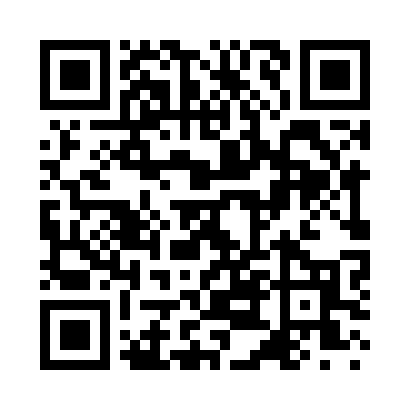 Prayer times for Billingsville, Missouri, USAMon 1 Jul 2024 - Wed 31 Jul 2024High Latitude Method: Angle Based RulePrayer Calculation Method: Islamic Society of North AmericaAsar Calculation Method: ShafiPrayer times provided by https://www.salahtimes.comDateDayFajrSunriseDhuhrAsrMaghribIsha1Mon4:165:501:155:118:4010:142Tue4:175:501:155:118:4010:143Wed4:175:511:165:128:4010:144Thu4:185:511:165:128:4010:135Fri4:195:521:165:128:4010:136Sat4:205:531:165:128:3910:127Sun4:205:531:165:128:3910:128Mon4:215:541:165:128:3910:119Tue4:225:541:175:128:3810:1110Wed4:235:551:175:128:3810:1011Thu4:245:561:175:128:3810:0912Fri4:255:561:175:128:3710:0913Sat4:265:571:175:128:3710:0814Sun4:275:581:175:128:3610:0715Mon4:285:591:175:128:3610:0616Tue4:295:591:175:128:3510:0517Wed4:306:001:175:128:3410:0418Thu4:316:011:185:128:3410:0319Fri4:326:021:185:128:3310:0220Sat4:336:031:185:128:3210:0121Sun4:346:031:185:128:3210:0022Mon4:366:041:185:128:319:5923Tue4:376:051:185:118:309:5824Wed4:386:061:185:118:299:5725Thu4:396:071:185:118:289:5626Fri4:406:081:185:118:289:5527Sat4:416:081:185:118:279:5328Sun4:436:091:185:108:269:5229Mon4:446:101:185:108:259:5130Tue4:456:111:185:108:249:4931Wed4:466:121:185:108:239:48